Zadania dla klasy III(8.06-10.06.2020)Oto nowe karty pracy, na ten tydzień. Jeśli ktoś nie zrobił poprzednich, to bardzo proszę o uzupełnienie 
i odesłanie mi zrobionych zadań. Będę czekać na nie. Część już dostałam i bardzo się z tego powodu cieszę.	Chciałabym, aby te zadania zostały przez Was robione w miarę systematycznie. Mam nadzieję, że otrzymam je do 10.06.2020 r.Oblicz działania. Na łuskach ryby odszukaj wynik. Literę, która jest obok wpisz ramkę przy działaniu, a otrzymasz hasło.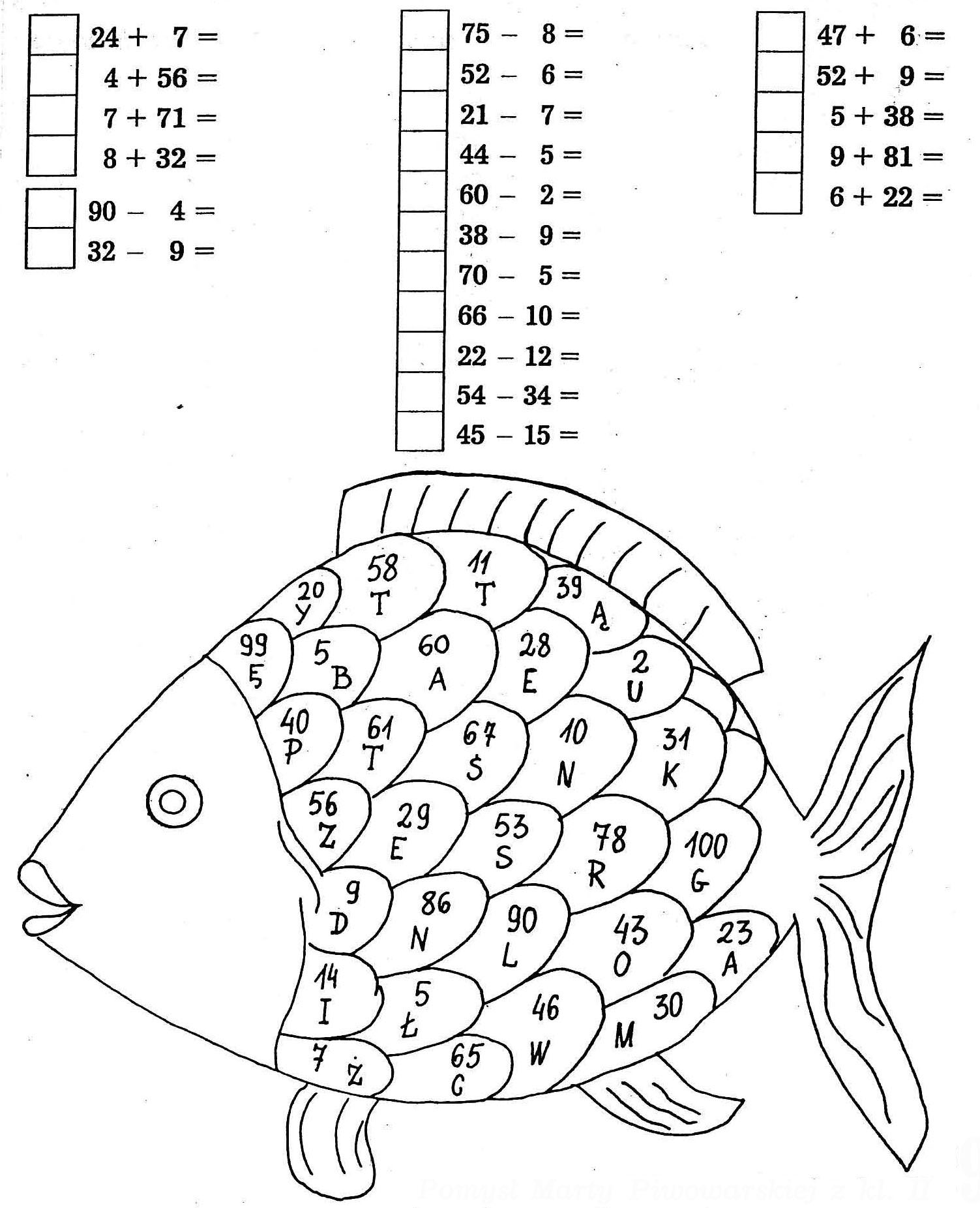 Oblicz i wpisz odpowiednie wyniki działań.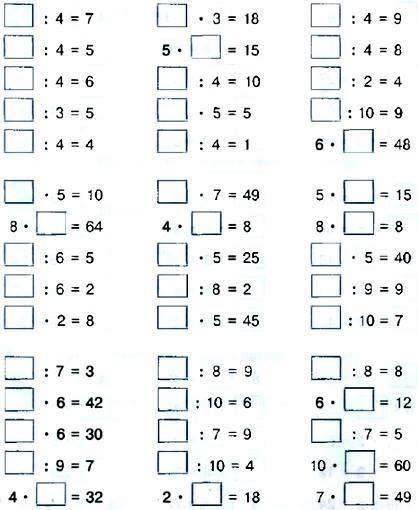 Znajdź przedmioty na obrazku.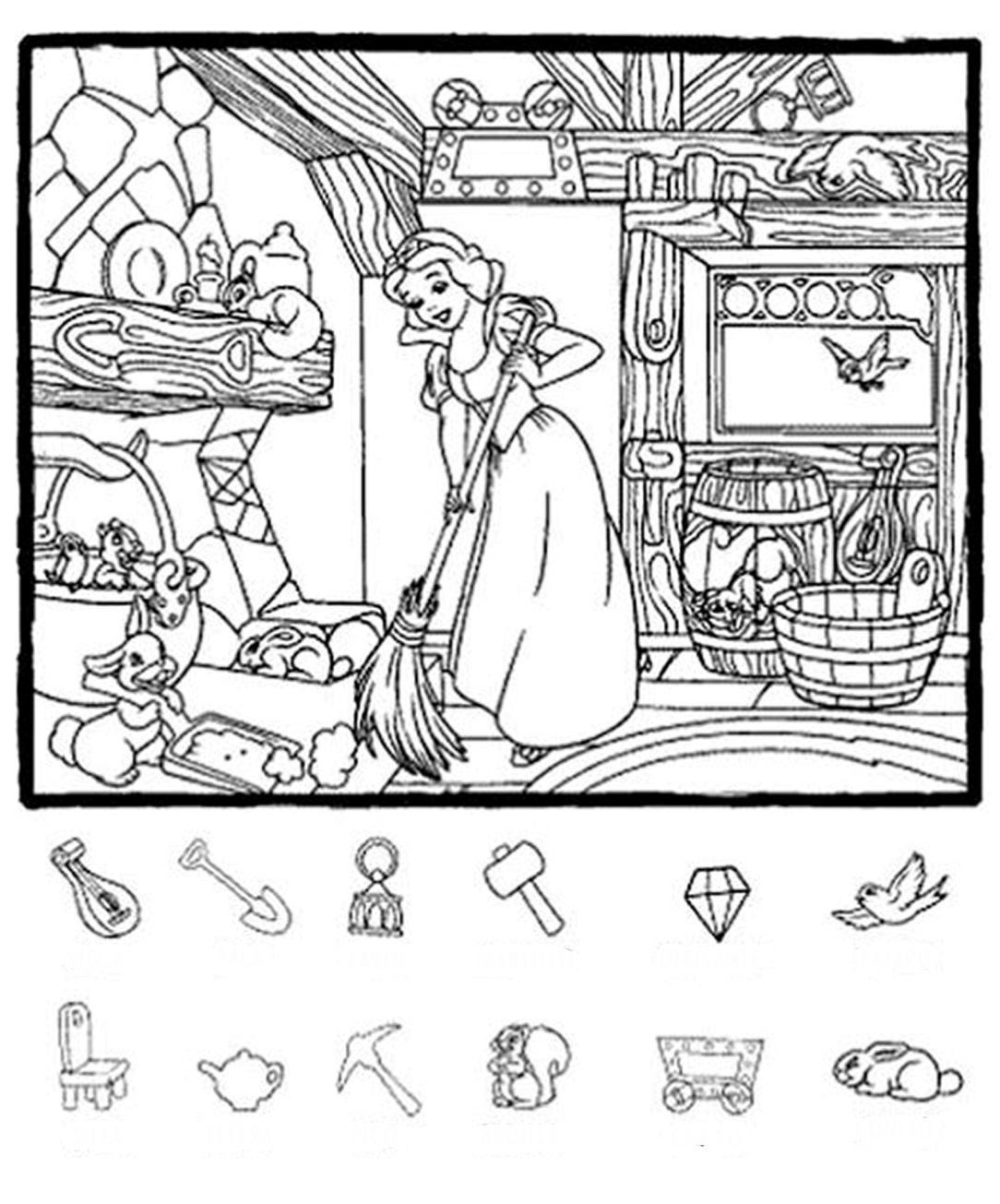 Na obrazku są różne zwierzątka. Obrysuj wszystkie po śladzie i policz ile ich jest.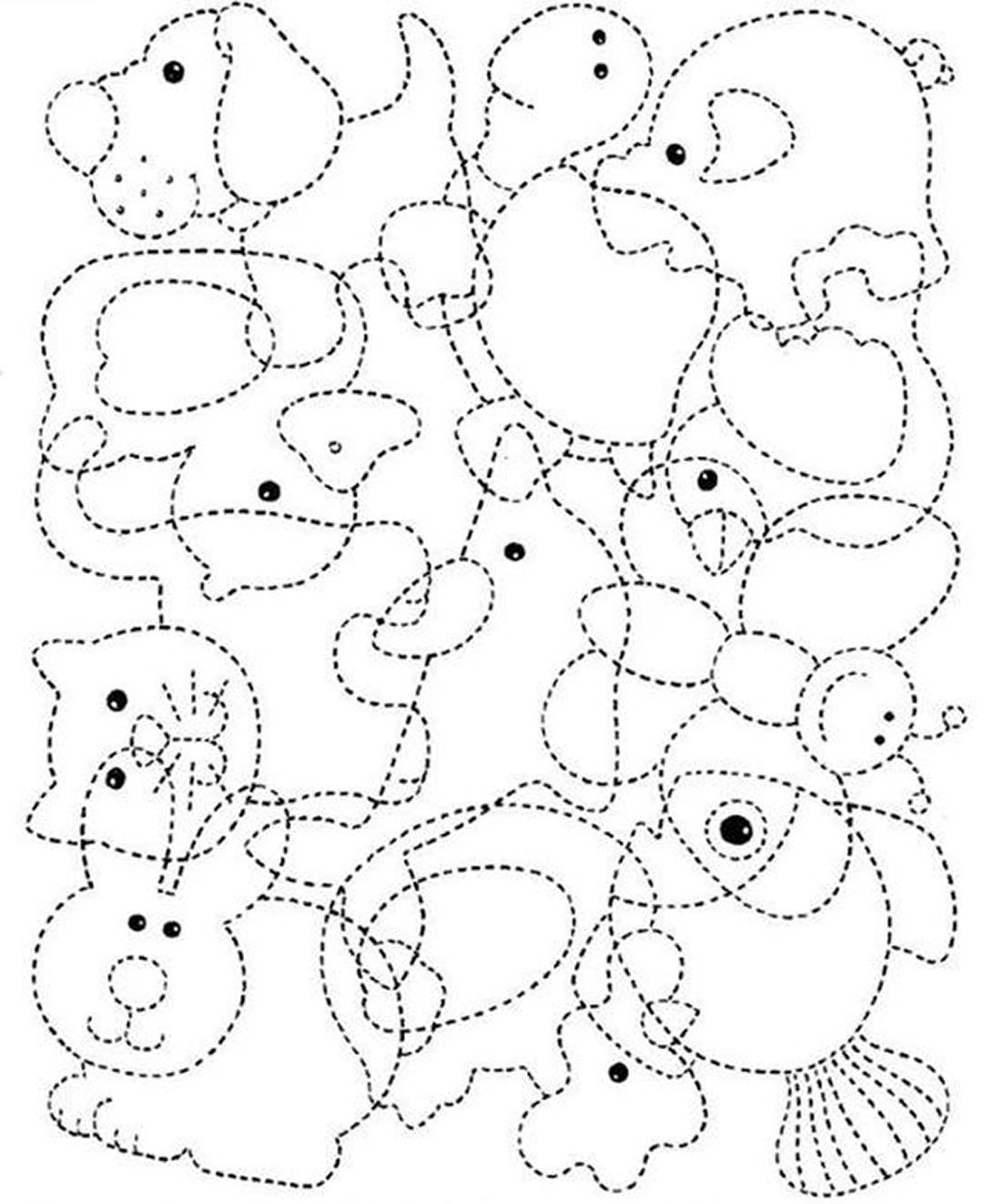 